INFORME DE CASA GESTIONResumen de actividades comprendidas del 01 al 31 de diciembre del 2019, en Casa de Gestión del Diputado Andrés Loya Cardona, del Distrito XVI, cumpliendo con el compromiso de atender a la gente de su distrito o de cualquier otro, que al día 31 de diciembre 2019 se llevan atendidos un total de 1,678 personas directamente en Casa de Gestión y TeApoyaBus (casa de gestión móvil).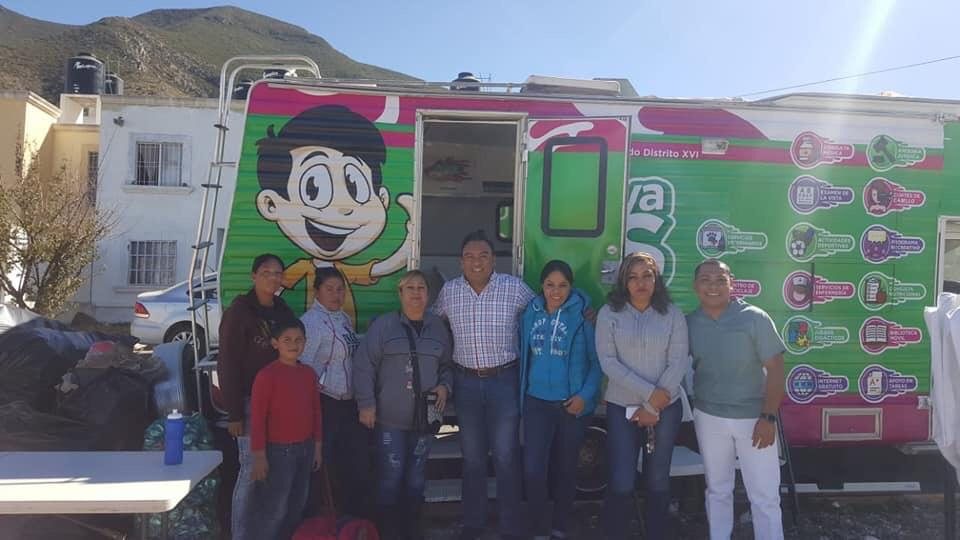 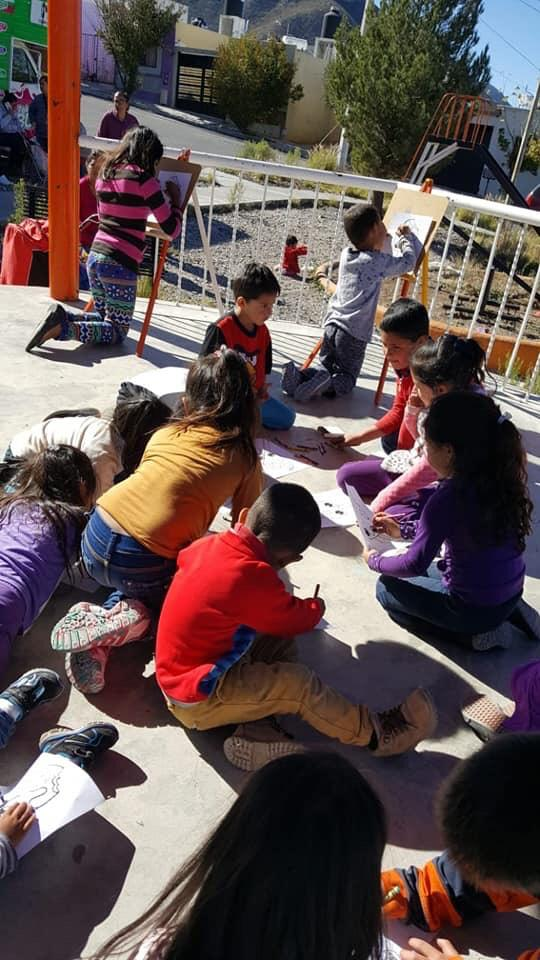 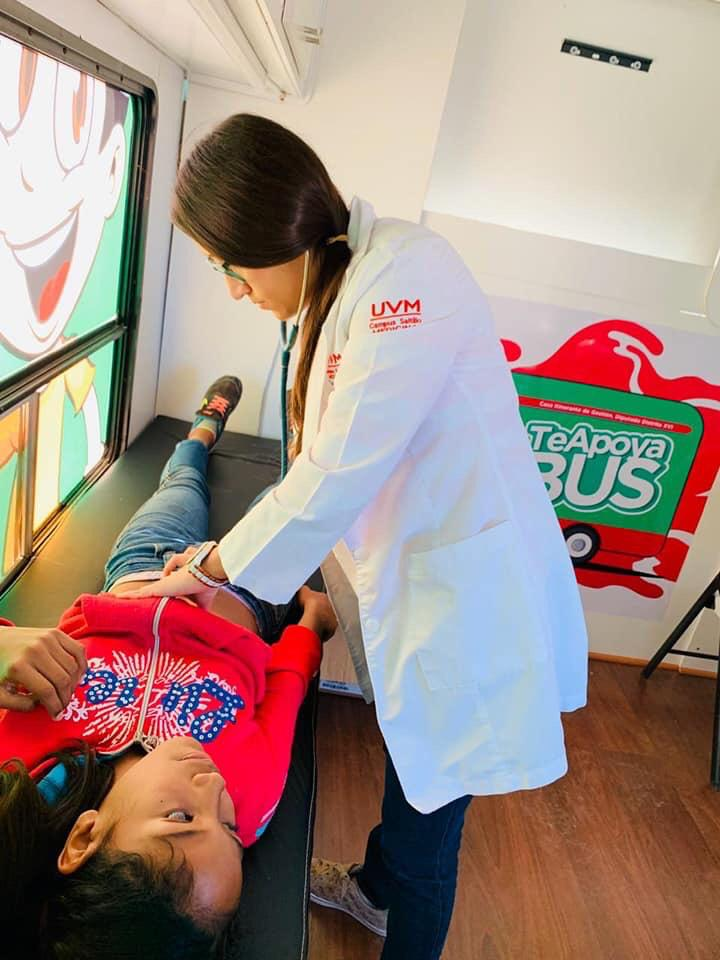 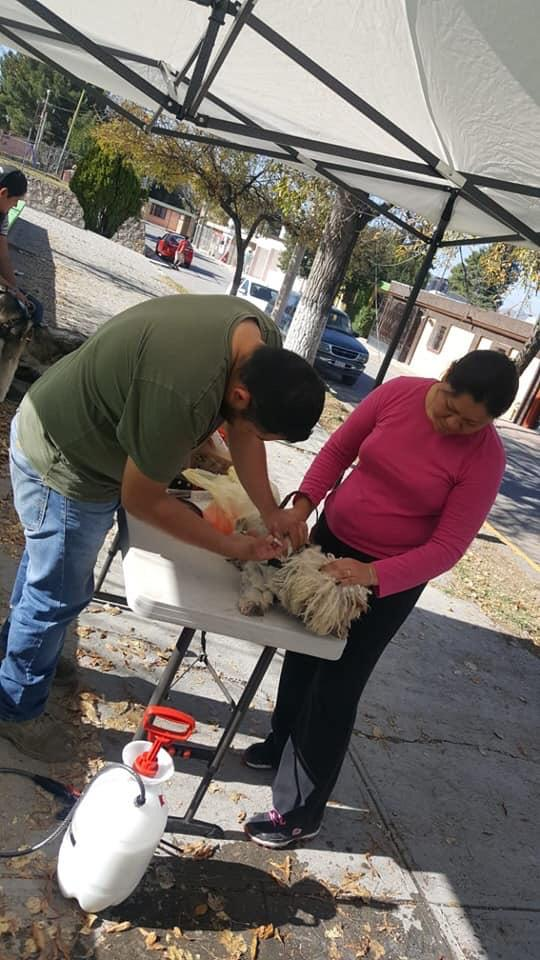 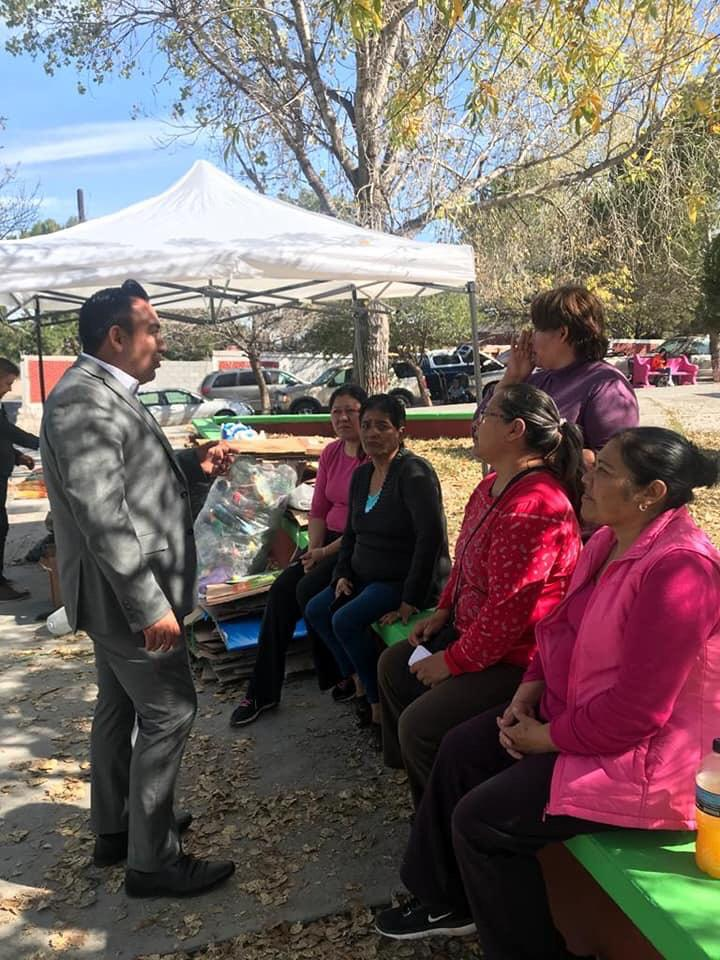 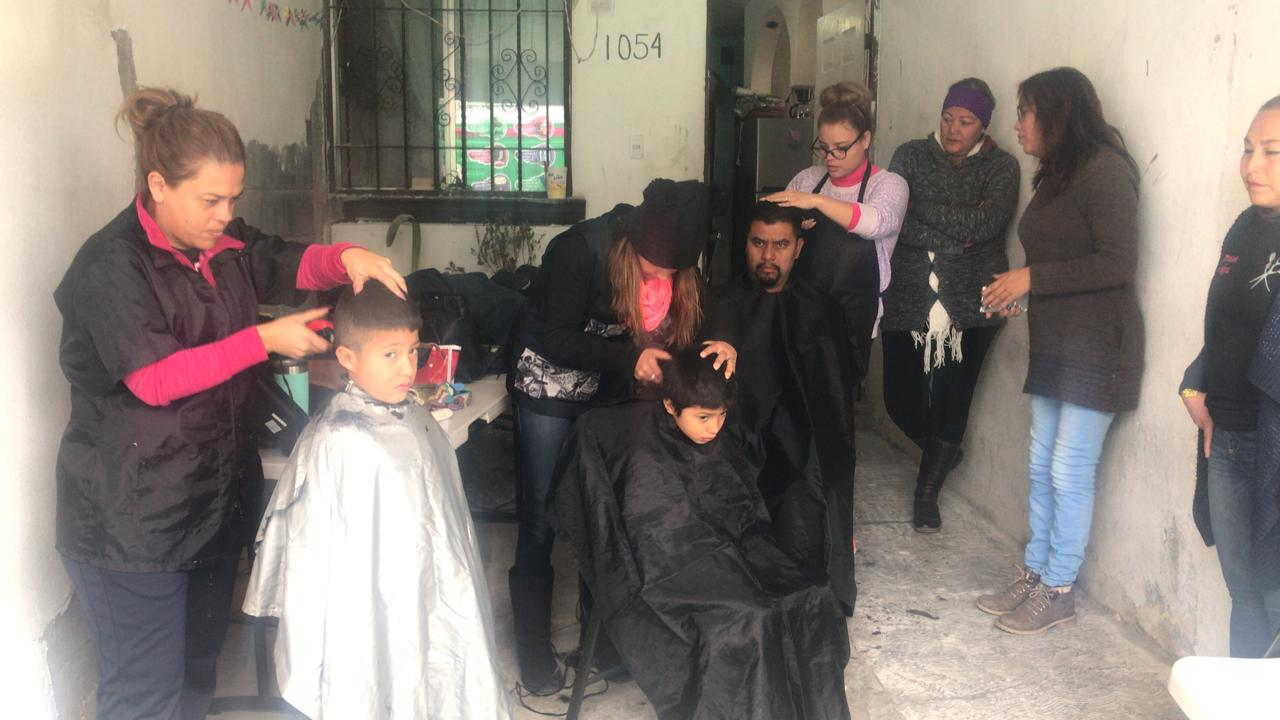 Consulta Medica273Farmacia319Orientación Jurídica9Asistencia Social18Glicemia8Toma de Signos Vitales126Aplicaciones98Rayos X34Laboratorios30Papanicolaou1TeApoyaBus (casa de gestión móvil)762Total1678